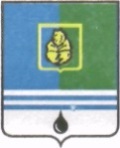    РЕШЕНИЕДУМЫ ГОРОДА КОГАЛЫМАХанты-Мансийского автономного округа - ЮгрыОт «___»_______________20___г.                                                   №_______ ДУМЫ ГОРОДА КОГАЛЫМАХанты-Мансийского автономного округа - ЮгрыОт «___»____________20___г.                                                             №______О внесении изменений в решение Думы города Когалымаот 01.06.2011 №48-ГДВ соответствии с Уставом города Когалыма, рассмотрев представленный проект решения Думы города Когалыма «О внесении изменений в решение Думы города Когалыма от 01.06.2011 №48-ГД», Дума города Когалыма РЕШИЛА:Внести в приложение к решению Думы города Когалыма от 01.06.2011 №48-ГД «Об утверждении правил депутатской этики» следующие изменения:В разделе 2:пункт 2.7 изложить в следующей редакции: «2.7. Депутат обязан присутствовать на заседаниях Думы города, постоянной или временной комиссии, рабочей группы, депутатских слушаниях Думы города. При невозможности присутствовать на заседаниях Думы города, постоянной или временной комиссии, рабочей группы, депутатских слушаниях депутат заблаговременно информирует об этом соответственно председателя Думы города, председателя или заместителя председателя соответствующей комиссии, руководителя рабочей группы. К уважительным причинам относятся болезнь депутата, командировка, отпуск.Депутат не должен опаздывать без уважительных причин на заседания, депутатские слушания и иные мероприятия Думы города.»; в абзаце первом пункта 2.8 после слов «Участвуя в заседаниях» слова «Думы города» исключить.Пункт 5.2 раздела 5 изложить в следующей редакции: «5.2. Публичными считаются извинения, принесенные депутату лично в присутствии иных лиц, в том числе на заседании Думы города, либо в письменной форме в виде обращения непосредственно к депутату, в адрес Думы города или с использованием средств массовой информации. Публичные извинения приносятся в словах и выражениях, исключающих двусмысленное толкование.При отказе принести публичные извинения депутат, считающий себя оскорбленным, вправе обратиться с соответствующим заявлением на имя председателя Думы города о создании временной комиссии Думы города Когалыма по этике депутатов Думы города Когалыма (далее – Комиссия).Публичные извинения, принесенные депутату, не лишают его права обратиться в установленном порядке в суд для защиты своей чести, достоинства и деловой репутации.».Раздел 6 изложить в следующей редакции: «6. Рассмотрение вопросов, связанных с нарушением правил депутатской этики6.1. В случае поступления на имя председателя Думы города устного или письменного обращения депутата, должностных лиц органов государственной власти или органов местного самоуправления, организаций и учреждений, а также граждан о фактах нарушения депутатом настоящих правил, на заседании Думы города принимается решение о создании Комиссии. В состав Комиссии включается не менее пяти депутатов Думы города. Комиссия действует на основании Положения о временной комиссии Думы города Когалыма по этике депутатов Думы города Когалыма согласно приложению к настоящим правилам.6.2. Результатом рассмотрения информации о фактах нарушения депутатом правил депутатской этики является мотивированное заключение Комиссии.6.3. Дума города, рассмотрев мотивированное заключение Комиссии, применяет к депутату, нарушившему правила депутатской этики, одну из следующих мер воздействия:1) требование принесения депутатом публичных извинений;2) объявление депутату публичного порицания;3) оглашение на заседании Думы города фактов, связанных с нарушением депутатом правил депутатской этики;4) информирование избирателей через средства массовой информации о фактах, связанных с нарушением депутатом правил депутатской этики.6.4. Решение о применении к депутату мер воздействия за нарушение правил депутатской этики принимают депутаты Думы города на закрытом заседании Думы города. Решение Думы города по данному вопросу принимается большинством голосов от числа присутствующих на заседании Думы города депутатов. При этом депутат, допустивший нарушение настоящих правил, в голосовании не участвует.6.5. После рассмотрения депутатами Думы города вопроса о нарушении депутатом правил депутатской этики копия соответствующего решения направляется адресату обращения.6.6. Отзыв обращения их адресатом является основанием для прекращения процедуры привлечения депутата к ответственности, предусмотренной настоящими правилами.6.7. Депутат обязан выполнить решение, принятое Думой города в соответствии с подпунктом 1 пункта 6.3 раздела 6 настоящих правил, в срок не позднее 30 дней со дня его принятия.6.8. Решение Думы города о принятии к депутату меры воздействия за нарушение им правил депутатской этики может быть обжаловано в суде в порядке, установленном законодательством Российской Федерации.».1.4. Признать утратившим силу раздел 7.1.5. Дополнить приложением согласно приложению к настоящему решению.2. Опубликовать настоящее решение и приложение к нему в газете «Когалымский вестник».Председатель Думы города Когалыма                                                   А.Ю.ГоворищеваПриложение к решению Думы города Когалыма от        №Приложение к правилам депутатской этикиПОЛОЖЕНИЕ О ВРЕМЕННОЙ КОМИССИИ ДУМЫ ГОРОДА КОГАЛЫМА ПО ЭТИКЕ ДЕПУТАТОВ ДУМЫ ГОРОДА КОГАЛЫМА1. Создание временной комиссии Думы города Когалыма по этике депутатов Думы города Когалыма (далее - Комиссия) оформляется решением Думы города, в котором указывается:- наименование Комиссии;- количественный и персональный состав членов Комиссии;- председатель и заместитель председателя Комиссии;- задача, для решения которой она создается; - срок полномочий Комиссии.2. Комиссия прекращает свою деятельность:- по истечении периода, на который она была создана;- в случае выполнения задачи, для решения которой она создавалась;- в иных случаях по решению Думы города.3. Заседание Комиссии при рассмотрении вопроса, связанного с нарушением депутатом правил депутатской этики, считается правомочным, если в нем приняло участие не менее половины от общего числа ее членов.4. Комиссия вправе принимать решение о закрытом рассмотрении вопроса. Решение Комиссии принимается большинством голосов от числа присутствующих на заседании членов Комиссии. При этом депутат, допустивший нарушение правил депутатской этики, вправе требовать проведения закрытого рассмотрения вопроса. Указанное требование депутата удовлетворяется без голосования.5. На заседание Комиссии приглашаются и заслушиваются лица (представители органов и организаций), направившие заявления (обращения), депутат (депутаты), допустивший нарушение правил депутатской этики, а также иные лица, присутствие которых на заседании, по мнению Комиссии, целесообразно.6. По итогам рассмотрения вопроса, связанного с нарушением депутатом правил депутатской этики, Комиссия принимает одно из следующих решений:а) признать, что депутатом нарушены правила депутатской этики;б) признать, что нарушение депутатом правил депутатской этики, отсутствует.7. По результатам своей работы Комиссия представляет Думе города мотивированное заключение. Члены Комиссии, имеющие особое мнение, вправе огласить его на заседании Думы города.8. В случае установления факта нарушения правил депутатской этики, Комиссия направляет в Думу города мотивированное заключение со всеми материалами для принятия мер воздействия.проект вносится Думой города Когалыма